ข้อมูลปราชญ์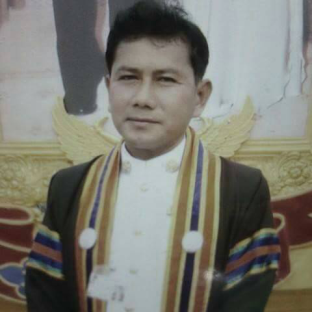 (ผู้เชี่ยวชาญ/ประสบความสำเร็จในอาชีพ)1.ชื่อ....นายไฉน  ……….....นามสกุล..........ขุนทอง...........................................................................................2.วัน/เดือน/ปีเกิด.....24 ก.พ. 2509........อายุ......50.....ปี เลขประจำตัวประชาชน  36506000446873.ที่อยู่ บ้านเลขที่......69..หมู่ที่....10.......ตำบล...วังวน.......อำเภอ....พรหมพิราม...จังหวัด..พิษณุโลก..4.การติดต่อ โทรศัพท์...0898866233.....อีเมล์...............................................................................5.การศึกษา(สูงสุด) ......ปริญญาตรี.............................................................................................6.ความเชี่ยวชาญ/ความสำเร็จในการประกอบอาชีพ 	ภาคการเกษตร(ระบุ)............................................................................................................................	แปรรูป OTOP/SME(ระบุ)...................................................................................................................	ท่องเที่ยวโดยชุมชน(ระบุ).....................................................................................................................	อื่น ๆ (ระบุ).........ทำไม้กวาดทางมะพร้าว.....................................................................................7.บันทึกความรู้ของปราชญ์/ผู้ประสบความสำเร็จด้านอาชีพ ตามที่ระบุในข้อ 6    1) ความเป็นมา....จากการที่ได้ไปอบรมต่างๆ  ไม่ว่าจะเป็นการศึกษาดูงานจากหมู่บ้านเศรษฐกิจพอเพียงหรือจากหน่วยงานต่างๆจัดขึ้น  และได้เห็นว่าหมู่บ้านต่างๆ จะมีผลิตภัณฑ์ขาย ซึ่งหนึ่งในนั้นคือไม้กวาดทางมะพร้าว จึงมีความสนใจอยากทำ ประกอบกับได้มีการจัดอบรมเกี่ยวกับการทำไม้กวาดที่ทางหน่วยงาน กศน.จัดขึ้น จึงได้ไปอบรมเพื่อนำมาทำใช้ในครัวเรือนและเป็นอาชีพเสริมและพัฒนาในการทำไม้กวาดให้มีความสวยงามและคงทนสามารถใช้งานได้นานอีกทั้งยังนำความรู้ในการทำไม้กวาดมาถ่ายถอดให้กับคนในชุมชน และนอกชุมชนอีกด้วย    2) กระบวนการ/วิธีการขั้นตอน/เทคนิค/  ที่ใช้ในการแก้ปัญหาหรือพัฒนาอาชีพ2.1 นำก้านมะพร้าวมาเหลาใบออกผึ่งแดดไว้ 2 วัน (ขาย 15 บาท/กก.)2.2 เลื่อยบริเวณข้อไม้ไผ่ ให้ได้ความยาว 120 ซม.   	2.3 เหลาด้ามไม้ไผ่ให้สะอาด เหมาะกับการจับ2.4 ไม้เดือย เจอะรูสำหรับสอดใส่เดือย2.5 สอดไม้เดือยตอกตะปู ตัดลวดเพื่อใช้มัดไม้เดือย 2.6 เจาะรูเล็กหรือเลื่อยริมเดือยเพื่อที่จะมัดลวดพันกับไม้เดือย2.7 เตรียมเชือกขนาดยาวประมาณ 1 เมตร ฉัก ¾ ของเส้น ให้มีเส้นที่เล็กลง2.8 แยกก้านมะพร้าว สั้น – ยาว ออกจากกัน 	2.9 ใช้ก้านสั่นเก็บไว้ด้านใน ยาววางไว้ด้านนอกมัดรวมกันด้วยลวด ไม้กวาด 1 ด้าม ใช้แปดมัดเล็ก2.10 ถักเรียงกัน มัดด้วยเชือกถักมาประกอบกับด้ามไม้ไผ่ ที่เตรียมไว้มัดด้วยลวดตอกตะปูให้แน่นกันเลือนขึ้น – ลง ของไม้กวาด2.11 ตอกตะปูยืด มัดด้วยลวด ทาน้ำยายึดเพื่อความแน่นหนาของไม้กวาดเทคนิค/เคล็ดลับในการผลิตใช้ก้านมะพร้าวที่แห้งสนิท เมื่อมัดรวมเป็นไม้กวาดจะทำให้แน่นไม่เกิดการหดตัวเมื่อทำเสร็จแล้ว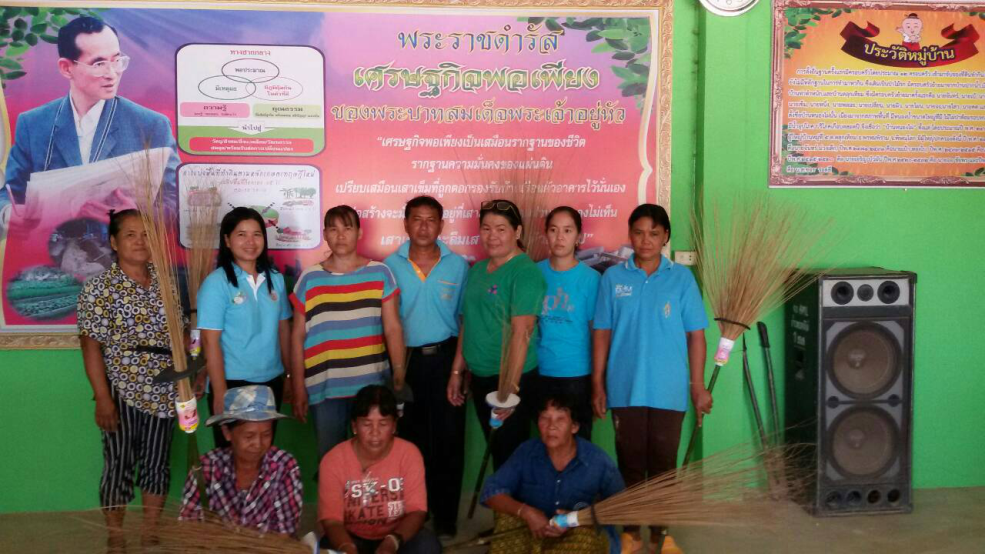      3) ปัจจัยแห่งความสำเร็จ3.1 มีการเรียนรู้เพิ่มเติมในเทคนิควิธีการทำไม้กวาดเพิ่มขึ้น เพื่อให้ไม้กวาดมีความคงทน3.2 มีเทคนิควิธีการในการถ่ายทอดความรู้ให้กับผู้ที่สนใจ8.เกียรติคุณ/รางวัลที่ได้รับ  -9.ประสบการณ์ถ่ายทอดความรู้     1)โครงการ/หลักสูตร ........................ -..............................หน่วยงาน............................ -.........................						(ลงชื่อ).................ไฉน     ขุนทอง.......................						               (.....นายไฉน     ขุนทอง...)							วันที่.....10...../..สิงหาคม../...2559.....